Mrs HalimCan you compare what happens in a Church and Mosque?Reflection: What are the similarities between a Church and a Mosque?________________________________________________________________R A G                   Place of worship   What happens in a church/mosque?Church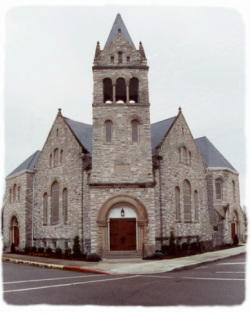 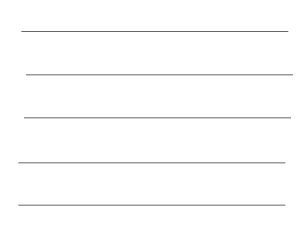  Mosque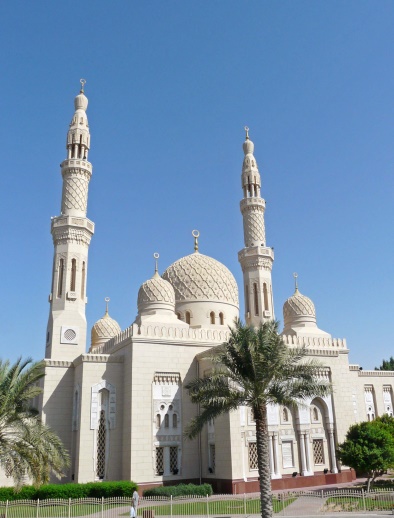 